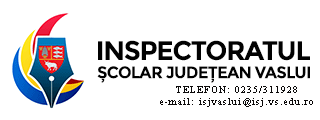 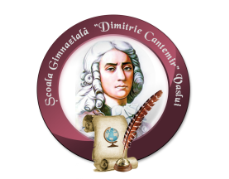 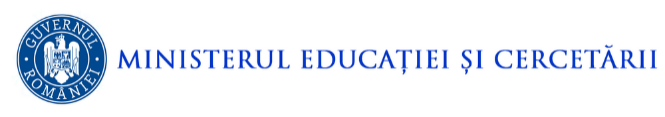 									Avizat,								Inspector Şcolar General,					   				 prof. Mustață Elena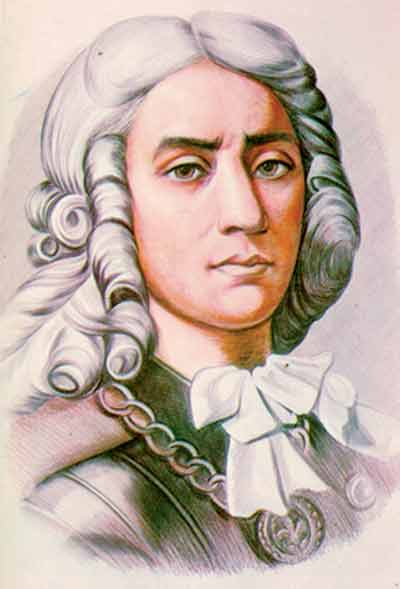 Concursul Interjudeţean Interdisciplinar„Descrierea Moldovei”Ediţia a X-a, 2022Literatura română – Istorie – Geografie – ReligieOrganizator: Școala Gimnazială „Dimitrie Cantemir” VasluiAvizat,								     Director, prof. Baciu Alina EugeniaDOMENIUL: cultural-artistic, culturi și civilizații		cultural-artistic, literaturăPARTENERI• Inspectoratul Şcolar Judeţean VasluiECHIPA DE IMPLEMENTARE A PROIECTULUI• director, prof. Baciu Alina EugeniaCoordonatori:• prof. Moroșanu Alexandra Elena• prof. Șelaru Maria Cristina • prof. Ursachi Oana• prof. Ungureanu ElenaSecretar: Ciobanu AngelaARGUMENT	Complexitatea lumii în care trăim nu poate fi explicată şi înţeleasă doar dintr-o singură perspectivă. Adevărata cunoaştere este atinsă prin cumularea informaţiilor dobândite din diferite domenii de studiu.	Cunoaşterea unei naţiuni impune investigarea acesteia din cel puţin trei perspective: perspectiva geografică, perspectiva istorică şi, nu în ultimul rând, perspectiva religioasă, toate prezentate printr-o descriere literar – artistică..	O personalitate complexă a fost Dimitrie Cantemir, un mare geograf, istoric şi scriitor român. Opera sa – „Descrierea Moldovei” – este cea mai bună dovadă în acest sens, opera fiind alcătuită din 3 părți: I Partea geografică; II Partea politică. Despre orânduirea de stat; III Despre cele bisericești și ale învățăturii în Moldova. Acest concurs a fost organizat cu intenţia de a face cunoscută imaginea personalităţii complexe a lui Dimitrie Cantemir. În plus, sperăm ca un astfel de concurs să motiveze elevii să privească lucrurile în ansamblul lor şi nu doar pe părţi componente, să facă diferite conexiuni şi să îşi exprime cu hotărâre propriile opinii.SCOPUL PROIECTULUI	Concursul a fost gândit ca un omagiu adus marelui scriitor şi istoric Dimitrie Cantemir şi se adresează elevilor din clasele V – VIII din judeţul Vaslui și din celelalte județe ale țării care dau dovadă de reale înclinaţii artistice sau care au o pasiune deosebită pentru istorie, geografie sau religie. OBIECTIVELE SPECIFICE ALE PROIECTULUIO1. promovarea ideilor de competitivitate şi de performanţă;O2. afirmarea propriei identităţi prin cunoaşterea moştenirii naţionale în domeniile literatură, istorie şi geografie, religie;O3. îmbunătăţirea sistemului de comunicare a elevilor prin activităţi realizate în cooperare cu celelalte şcoli ale judeţului și din afara județului;O4. atragerea elevilor spre lectură și stimularea spiritului creativ al elevilor;O5. utilizarea surselor de informare pentru rezolvarea unei situaţii problemă;O6. dezvoltarea unei atitudini pozitive faţă de sine şi faţă de ceilalţi;O7. utilizarea limbajului specific în prezentarea şi explicarea realităţii geografice;O8. respectul pentru diversitatea naturală şi umană a lumii;O9. disponibilitate pentru educaţie permanentă.REGULAMENT de organizare şi desfăşurare a Concursului Interjudețean Interdisciplinar  „DESCRIEREA MOLDOVEI”,  ediția a X-a, 2022CAP. I Cadrul general Art. 1 Prezentul regulament este elaborat în conformitate cu prevederile art. 81 din Legea educaţiei naţionale nr. 1/2011, cu modificările şi completările ulterioare, precum şi cu Recomandarea Consiliului Europei din 30 aprilie 2003, care menţionează direcţiile de acţiune referitoare la recunoaşterea statutului echivalent al activităţii educative şcolare şi extraşcolare cu cel al educaţiei formale, din perspectiva contribuţiei egale la dezvoltarea personalităţii copilului şi a integrării lui sociale. Art. 2 Obiectivul central vizează stimularea elevilor din ciclul gimnazial, care au interes şi aptitudini deosebite pentru creaţia literară, geografie, istorie și religie. Art. 3 Concursul Interjudețean Interdisciplinar „Descrierea Moldovei” promovează competitivitatea și valoarea, alta decât cea apreciată la orele de curs. Art. 4 Concursul se desfăşoară în două etape (locală și interjudețeană), pe niveluri de clasă, iar participarea la etapa etapa locală este obligatorie.Cap. II Organizarea concursului Art. 5 Concursul este organizat de Şcoala Gimnazială „Dimitrie Cantemir” Vaslui în parteneriat cu Inspectoratul Şcolar Judeţean Vaslui. Art. 6 Concursul are 4 secţiuni.Art. 7 Comisiile de organizare şi evaluare ale concursului sunt constituite şi funcţionează conform prevederilor Metodologiei – cadru de organizare şi desfăşurare a competiţiilor şcolare (OMECTS nr. 3035/2012).Art. 8 Responsabilitatea elaborării subiectelor şi a baremelor de corectare revine grupului de lucru al şcolii organizatoare, desemnat în acest sens. Art. 9 Calendarul desfăşurării etapelor concursului se elaborează anual de către şcoala organizatoare.Cap. III Înscrierea în concurs Art. 10 Pot fi înscrişi în concurs elevi din ciclul gimnazial din unitățile de învățământ preuniversitar, de stat sau particulare din toată ţara. Art. 11 Nu se percep taxe pentru înscrierea în acest concurs. Art.12 Sunt consideraţi înscrişi în concurs toţi elevii de la o anumită şcoală numai după ce şcoala respectivă completează Protocolul de colaborare şi îl trimite scanat la următoarele adresele cleminte_alexandra@yahoo.com (pentru secțiunea Creație literară), selarucristina81@gmail.com (pentru secțiunea Istorie), clio282000@yahoo.ro (pentru secțiunea Geografie) și elena.ung1976@gmail.com (pentru secțiunea Religie).Cap. IV Proba de concurs Art. 13 Participanții vor realiza fie o proză scurtă, pentru secțiunile Creație literară și Religie, fie  prezentare PowerPoint sau Prezi, pentru secțiunile Geografie și Istorie, pornind de la tematica concursului – Descrierea Moldovei de Dimitrie Cantemir.SECŢIUNI:I. CREAȚIE LITERARĂElevii vor realiza un text narativ literar folosind ca sursă de inspirație informații din capitolele selectate la bibliografie.Bibliografie:Dimitrie Cantemir – Descrierea MoldoveiII PARTEA POLITICĂ DESPRE ORÎNDUIREA DE STAT Capitolul al VI-lea. Despre boierii din Moldova şi stările lor Capitolul al VIII-lea. Despre obiceiurile curţii domneşti Capitolul al IX-lea. Despre vânătorile domneşti Capitolul al X-lea. Despre îngropăciunea domnilor Capitolul al XV-lea. Despre boierimea moldovenească II. ISTORIEElevii vor realiza o prezentare în PowerPoint, Prezi sau altă aplicație web de același tip. Participanții trebuie să includă în prezentarea lor informații din cel puțin 3 capitole din bibliografia dată.Bibliografie:Dimitrie Cantemir – Descrierea MoldoveiII PARTEA POLITICĂ DESPRE ORÎNDUIREA DE STAT Capitolul I. Despre felul de cârmuire a Ţării Moldovei Capitolul al II-lea. Despre alegerea domnilor în Moldova Capitolul al III-lea. Despre obiceiurile vechi şi noi la înscăunarea unui domn al Moldovei Capitolul al IV-lea. Despre întărirea domnilor Capitolul al V-lea. Despre scoaterea din scaun a domnului Capitolul al VI-lea. Despre boierii din Moldova şi stările lor Capitolul al VII-lea. Despre oastea moldovenească Capitolul al VIII-lea. Despre obiceiurile curţii domneşti III. GEOGRAFIEElevii vor realiza o prezentare în PowerPoint, Prezi sau altă aplicație web de același tip. Participanții trebuie să includă în prezentarea lor informații din cel puțin 3 capitole din bibliografia dată.Bibliografie:Dimitrie Cantemir – Descrierea MoldoveiI PARTEA GEOGRAFICĂ Capitolul I. Despre numele cel vechi şi cel de acum al Moldovei Capitolul al II-lea. Despre aşezarea Moldovei, despre hotarele ei cele mai vechi şi cele noi şi despre climă Capitolul al III-lea. Despre apele Moldovei Capitolul al IV-lea. Despre ţinuturile şi târgurile de astăzi din Moldova Capitolul al V-lea. Despre munţii şi mineralele Moldovei Capitolul al VI-lea. Despre câmpiile şi pădurile Moldovei Capitolul al VII-lea. Despre animalele sălbatice şi domesticeIV. RELIGIEElevii vor realiza o proză scurtă folosind informațiile din capitolele selectate la bibliografie.Bibliografie:Dimitrie Cantemir – Descrierea MoldoveiII PARTEA POLITICĂ DESPRE ORĂNDUIREA DE STAT Capitolul al III-lea. Despre obiceiurile vechi şi noi la înscăunarea unui domn al Moldovei Capitolul al XVIII-lea. Despre obiceiurile de la logodnă şi de la nuntă Capitolul al XIX-lea. Despre obiceiurile de îngropăciune la moldoveni IIIDESPRE CELE BISERICEŞTI ŞI ALE ÎNVĂŢĂTURII ÎN MOLDOVA Capitolul I. Despre religia moldovenilor Capitolul al II-lea. Despre tagma bisericească Capitolul al III-lea. Despre mănăstirile din Moldova 	Punctajul maxim acordat este de 100 de puncte, din care 10 puncte din oficiu.	Ierarhia concurenţilor, în vederea premierii, se stabileşte în ordinea descrescătoare a punctajelor obţinute.Se acordă diplome elevilor participanţi la etapa I şi a II-a, astfel: - pentru punctaje cuprinse între 80 de puncte şi 84,99 puncte – menţiune; - pentru punctaje cuprinse între 85 de puncte şi 89,99 puncte – premiul al III-lea; - pentru punctaje cuprinse între 90 de puncte şi 94,99 puncte – premiul al II-lea; - pentru punctaje cuprinse între 95 de puncte şi 100 de puncte – premiul I.Cadrele didactice participante vor primi adeverinţe în funcţie de modalitatea de implicare în organizarea şi desfăşurarea concursului (coordonator elevi, supraveghetor, evaluator, organizator).DESCRIEREA ETAPELOR DE DESFĂŞURARE A CONCURSULUIConcursul are 2 etape de desfăşurare: 	Etapa I – etapa locală – se va desfăşura în data de 18 mai 2022La nivelul fiecărei şcoli care şi-a exprimat acordul de participare se va constitui comisia de organizare şi desfăşurare a concursului. Subiectele vor fi redactate de fiecare școală în parte, iar evaluarea se va face de către cadrele didactice din fiecare unitate în parte.Fiecare cadru didactic din școlile partenere poate participa la etapa a II-a a concursului cu câte doi concurenţi pe nivel de clasă la fiecare secțiune, care au obţinut la etapa I cel puţin 85 de puncte din 100 de puncte posibile. 	Etapa a II-a – etapa interjudeţeană– se va desfăşura în data de 31 mai 2022Participare directă: Pentru participanții din județul Vaslui		Etapa a II-a a concursului se va desfăşurala on-line, presupunând ca fiecare școală să trimită realizările elevilor (proză scurtă sau prezentare PowerPoint) la adresa cleminte_alexandra@yahoo.com (pentru secțiunea Creație literară), selarucristina81@gmail.com (pentru secțiunea Istorie), clio282000@yahoo.ro (pentru secțiunea Geografie) și elena.ung1976@gmail.com (pentru secțiunea Religie) până pe data de 28 mai 2022.Lucrările elevilor vor fi trimise sau vor fi scanate şi trimise prin e-mail pentru a fi evaluate la Școala Gimnazială „Dimitrie Cantemir” Vaslui. La secțiunile Creație literară și Religie se acceptă atât lucrări scrise de mână și scanate ulterior, cât și lucrări tehnoredactate. Toate lucrările trimise vor fi însoțite de o fișă de înscriere prin care să se transmită detaliile fiecărui participant.1 – 8 aprilie 2022: evaluarea lucrărilor; scrierea diplomelor; Copiii vor fi premiaţi conform celor prezentate în Art. 18. Rezultatele finale vor fi trimise pe adresa de mail a fiecărei școli participante în data de  8 aprilie  2022. 8 aprilie – 14 aprilie  2022 se vor trimite, prin poştă, diplomele elevilor premianţi de la școlile participante din alte judeţe ale ţării, însoţite de adeverințele profesorilor coordonatori.FIȘĂ DE ÎNSCRIERECONCURSUL INTERJUDEȚEAN INTERDISCIPLINAR „DESCRIEREA MOLDOVEI”Ediţia a X-a, 2022, VasluiLiteratura română – Istorie – Geografie – ReligieNumele și prenumele cadrului didactic: ..................................................................................Disciplina: ...............................................................................................................................Unitatea de învățământ: ..........................................................................................................Adresa unității de învățământ: ................................................................................................Adresă e-mail: ........................................................................................................................Adresa poștală la care doriți să primiți diplomele: ......................................................................................................................................................................................................................................................................................................................................................................Elevi participanți:Data,								Semnătura cadrului didactic,Aviz director,ȘCOALA GIMNAZIALĂ ”DIMITRIE CANTEMIR” VASLUI     		....................................................................................................................... Str. Ștefan cel Mare, Nr. 193, Tel/fax  0335 417 619 / 0335 417 922    			......................................... .............................................................................e.mail: scoala2vaslui@yahoo.com         	                                                  		……………………………………………………www.scgimdcantemirvs.ro	                                                                   			…………………………………………….........Nr. ........ din ........................ 					              	 Nr. ........ din ........................ PROTOCOL DE COLABORAREÎncheiat în data de  ........................  între partenerii:1. ȘCOALA GIMNAZIALĂ „DIMITRIE CANTEMIR” cu sediul în Vaslui, strada Ștefan cel Mare, nr. 193, instituție reprezentată de director, profesor Baciu Alina Eugenia.	şi	2. ....................................................................................... cu sediul în .............., strada ......................., nr. ........., tel..............................., email................................., instituţie reprezentată de ......................................................................................................................................................................... .	Obiectul prezentului PROTOCOL DE COLABORARE îl constituie  colaborarea dintre organizator şi participant în vederea organizării şi desfăşurării Concursului Interjudețean Interdisciplinar „Descrierea Moldovei”, ediţia a X-a, 2022.Articol 1. Rolul şi responsabilităţile partenerilorA. Rolul şi responsabilităţile ŞCOLII  GIMNAZIALE  „DIMITRIE CANTEMIR”:respectă Regulamentul concursului;asigură monitorizarea desfăşurării etapelor concursului;elaborează şi trimite subiectele şi baremele de corectare pentru cele 2 etape către participanţi;tehnoredactează  şi completează diplomele de premiere şi adeverinţele pentru etapa a II-a;Rolul şi responsabilităţile  ..........................................................................................:mediatizează concursul;numeşte comisia de organizare şi asigură desfăşurarea etapei I a concursului;trimite organizatorului lista cu copiii promovaţi în etapa a II-a a concursului;participă cu elevi la etapa a II-a a concursului.Articol 2. Durata protocolului de colaborare 	Prezentul Protocol de colaborare este valabil în anul şcolar 2021-2022.Articol 3.Dispoziţii finalePrezentul Protocol de colaborare intră în vigoare  la data semnării de către cele două părţi.Prezentul Protocol de colaborare este semnat în două exemplare originale, câte unul pentru fiecare parte.Școala Gimnazială 				                   	.............................................................„Dimitrie Cantemir” Vaslui				           DIRECTOR, 							DIRECTOR, Prof. Baciu Alina Eugenia                                                          Prof. ....................................................Nr. Crt.Numele și prenumele elevuluiClasaSecțiunea1.2.3.4.5.6.7.8.